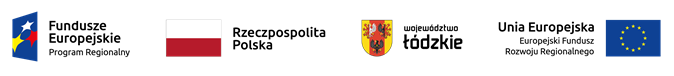 Informacja o Prawach i obowiązkach beneficjenta przyjętych uchwałą Zarządu Województwa Łódzkiego w czerwcu 2023 roku w ramach Konkursu otwartego dla naboru nr RPLD.03.02.01-IZ.00-10-001/15 - Oś Priorytetowa III Transport, Działanie III.2 Drogi Poddziałanie III.2.1 Drogi wojewódzkie Regionalnego Programu Operacyjnego Województwa Łódzkiego na lata 2014 - 2020Informacja o Prawach i obowiązkach beneficjenta przyjętych uchwałą Zarządu Województwa Łódzkiego w czerwcu 2023 roku w ramach Konkursu otwartego dla naboru nr RPLD.03.02.01-IZ.00-10-001/15 - Oś Priorytetowa III Transport, Działanie III.2 Drogi Poddziałanie III.2.1 Drogi wojewódzkie Regionalnego Programu Operacyjnego Województwa Łódzkiego na lata 2014 - 2020Informacja o Prawach i obowiązkach beneficjenta przyjętych uchwałą Zarządu Województwa Łódzkiego w czerwcu 2023 roku w ramach Konkursu otwartego dla naboru nr RPLD.03.02.01-IZ.00-10-001/15 - Oś Priorytetowa III Transport, Działanie III.2 Drogi Poddziałanie III.2.1 Drogi wojewódzkie Regionalnego Programu Operacyjnego Województwa Łódzkiego na lata 2014 - 2020Informacja o Prawach i obowiązkach beneficjenta przyjętych uchwałą Zarządu Województwa Łódzkiego w czerwcu 2023 roku w ramach Konkursu otwartego dla naboru nr RPLD.03.02.01-IZ.00-10-001/15 - Oś Priorytetowa III Transport, Działanie III.2 Drogi Poddziałanie III.2.1 Drogi wojewódzkie Regionalnego Programu Operacyjnego Województwa Łódzkiego na lata 2014 - 2020Informacja o Prawach i obowiązkach beneficjenta przyjętych uchwałą Zarządu Województwa Łódzkiego w czerwcu 2023 roku w ramach Konkursu otwartego dla naboru nr RPLD.03.02.01-IZ.00-10-001/15 - Oś Priorytetowa III Transport, Działanie III.2 Drogi Poddziałanie III.2.1 Drogi wojewódzkie Regionalnego Programu Operacyjnego Województwa Łódzkiego na lata 2014 - 2020Informacja o Prawach i obowiązkach beneficjenta przyjętych uchwałą Zarządu Województwa Łódzkiego w czerwcu 2023 roku w ramach Konkursu otwartego dla naboru nr RPLD.03.02.01-IZ.00-10-001/15 - Oś Priorytetowa III Transport, Działanie III.2 Drogi Poddziałanie III.2.1 Drogi wojewódzkie Regionalnego Programu Operacyjnego Województwa Łódzkiego na lata 2014 - 2020Informacja o Prawach i obowiązkach beneficjenta przyjętych uchwałą Zarządu Województwa Łódzkiego w czerwcu 2023 roku w ramach Konkursu otwartego dla naboru nr RPLD.03.02.01-IZ.00-10-001/15 - Oś Priorytetowa III Transport, Działanie III.2 Drogi Poddziałanie III.2.1 Drogi wojewódzkie Regionalnego Programu Operacyjnego Województwa Łódzkiego na lata 2014 - 2020Informacja o Prawach i obowiązkach beneficjenta przyjętych uchwałą Zarządu Województwa Łódzkiego w czerwcu 2023 roku w ramach Konkursu otwartego dla naboru nr RPLD.03.02.01-IZ.00-10-001/15 - Oś Priorytetowa III Transport, Działanie III.2 Drogi Poddziałanie III.2.1 Drogi wojewódzkie Regionalnego Programu Operacyjnego Województwa Łódzkiego na lata 2014 - 2020Lp. Numer umowyNazwa Wnioskodawcy Tytuł    projektuCałkowita wartość projektu (PLN)  Dofinansowanie (PLN)Wnioskowane dofinansowanie z EFRR (PLN)Data zawarcia umowy1UDA-RPLD.03.02.01-10-0003/22-00Województwo Łódzkie„Rozbudowa drogi wojewódzkiej nr 473 na odcinku Przatów – Łask "62 099 010,005 403 196,215 403 196,2130-06-2023